31. ročník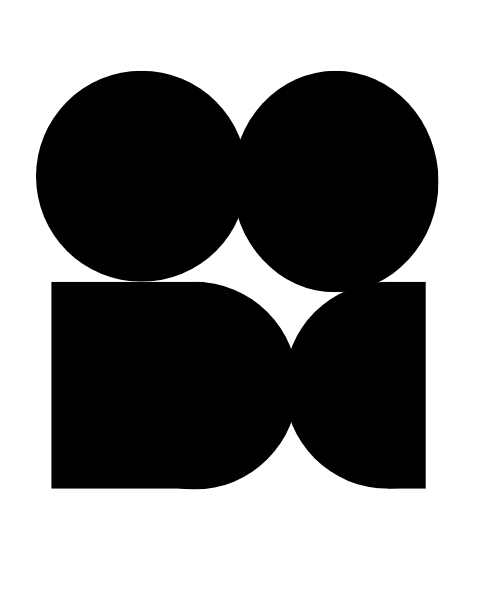 celoštátnej postupovej súťaže a prehliadkyamatérskej filmovej tvorbyCineamaKrajské koloceloštátnej postupovej súťažne a prehliadky amatérskej filmovej tvorbyBratislavský kraj                                                                Vyhlasovateľ a odborný garant: Národné osvetové centrum organizátor: Malokarpatské osvetové stredisko v Modre hlavný partner: Národné osvetové centrumpartner: Bratislava–Staré MestoPropozície pre Bratislavský kraj:Do krajského kola sa môžu prihlásiť so svojimi filmami a videami všetci autori –  amatérski filmoví tvorcovia, s trvalým bydliskom alebo pôsobiskom v Bratislavskom kraji.Otvorenie registračného systému: 16. 1. 2023Uzávierka súťaže : 28. 4. 2023Workshop ROZPRÁVANIE PRÍBEHU STRIHOVOU SKLADBOU s M. Vrbňákom: 20. 5. 2023Hodnotenie poroty: 27. 5. 2023Súťažná projekcia, rozborový seminár, vyhlásenie výsledkov:sobota 27. 5. 2023Miesto konania projekcie, semináru, vyhlásenia výsledkov:Kino FILM EUROPE -  Pistoriho palác, Štefánikova 834/25, BratislavaSúčasťou elektronického prihlásenia je priestor na umiestnenie linku na stiahnutie elektronicky z cloudov, dielo je treba na cloud „natiahnuť“ a link do prihlášky uviesť v termíne najneskôr do: 28. 4. 2023 (diela po tomto termíne nie je možné zaradiť do súťaže) Termíny sú orientačné, organizátor si vyhradzuje právo na zmeny, o ktorých budete informovaníNovinky a dôležité záležitosti sú ďalej zvýraznené červeným.Podmienky pre súťažiacich:Súťažné kategórie:I. veková skupina: autori do 16 rokova. kategória: animovaný film b. kategória: hraný film c. kategória: dokumentárny film a publicistikad. kategória: experiment a videoklip II. veková skupina: autori do 21 rokov (okrem poslucháčov a absolventov filmových vysokých škôl)a. kategória: animovaný filmb. kategória: hraný filmc. kategória: dokumentárny film a publicistikad. kategória: experiment a videoklip III. veková skupina: autori nad 21 rokov (okrem poslucháčov a absolventov filmových vysokých škôl)kategória: animovaný filmkategória: hraný filmkategória: dokumentárny film a publicistikakategória: experiment a videoklipPrihlasovanie:1. Na súťaži sa môže zúčastniť každý amatérsky filmový tvorca, občan Slovenskej republiky, alebo osoba s trvalým pobytom na území Slovenskej republiky.2. Súťaže sa môžu zúčastniť jednotlivci, dvojice, aj autorské kolektívy. Za kolektív sa považujú traja a viacerí rovnocenní autori. V prípade diel autorských kolektívov sa v prihláške uvádza názov alebo opis kolektívu, pod ktorým budú v súťaži vystupovať.3. Do základného kola súťaže sa súťažiaci alebo kolektív prihlasujú podľa miesta svojho bydliska alebo pôsobenia. V Bratislavskom kraji sa neuskutoční regionálne kolo, účastníci sa prihlasujú priamo do krajského kola.4. Do súťaže sa prihlásite vyplnením elektronického formulára na stránke Národného osvetového centra: http://www.nocka.sk/chcemsaprihlasit  Tutoriál k prihlasovaniu sa nájdete na: https://www.youtube.com/watch?v=DpZCgtg4aUg  V prípade, že ste boli účastníkom súťaže už v minulom ročníku 2022, vstupujte už do Vášho, v minulom alebo predminulom roku vytvoreného, účtu (profilu) a prihlasujte sa pod Vaším emailom a heslom z minulého alebo predminulého ročníka.Súťažné podmienky:1. Súťažiaci sa prihlasuje do vekových skupín podľa veku, ktorý dosiahol v roku vzniku diela. Dielo nesmie byť staršie ako 2 roky.2. Podmienkou účasti v súťaži je predloženie autorského audiovizuálneho diela.3. Odporúčaná dĺžka prihlasovaného diela je 1 až 20 minút. V prípade prekročenia odporúčanej dĺžky si vyhlasovateľ a organizátori vyhradzujú právo udeliť výnimku, ak dielo zodpovedá umeleckým a technickým kritériám a prekročenie má svoje umelecké opodstatnenie. Dĺžka súťažného diela vrátane úvodných a záverečných titulkov však nesmie prekročiť 30 minút.4. Do súťaže je možné zaslať len diela, ktoré sa nezúčastnili na predošlých ročníkoch súťaže CineAma.5. Autor prechádza všetkými kolami súťaže s tým istým filmovým dielom bez dodatočných strihových zásahov.6. Vyhlasovateľ a organizátori si vyhradzujú právo vyradiť so súťaže diela, ktoré zasahujú do ľudskej dôstojnosti, vyzývajú na násilie, šíria hoaxy a predsudky alebo iným spôsobom popierajú hodnoty ľudskosti a humanizmu.7. Diela s cudzojazyčnými dialógmi musia obsahovať slovenské titulky vložené do obrazu.8. Ak autor zasiela film na fyzickom nosiči, je povinný čitateľne ho označiť (autor/i a názov filmu).9. Technické podmienky:9.1. Frame-rate: 25 fps (odporúčané), 30 fps.9.2. Zvuk: 2.0 (odporúčané), 5.1.9.3. Audio kodek: MP3, AAC, WAV, AIFF.9.4. Rozlíšenie: full HD (odporúčané), HD.9.5. Video kodek: H264 (odporúčané), MPEG-4, MPEG-2.9.6. Kontajner: MP4, MOV, MKV.9.7. Distribúcia: link (WeTransfer, Uschovna, MyAirBridge), fyzický nosič (USB kľúč, USB pevný disk).9.8. Každé dielo musí byť dodané ako samostatný videosúbor a obsahovať záverečné titulky s menoslovom, funkciami tvorcov a vročením diela.Doplňujúce informácie:V aktuálnom ročníku 2023 bude hodnotenie prebiehať udelením cien bez poradia a čestných uznaní. Počet čestných uznaní nie je limitovaný.Diela, ktorým boli udelené ceny krajského kola postupujú do výberu na celoštátnu súťaž, ktorej organizátorom je Hornošarišské osvetové stredisko v Bardejove a uskutoční sa 15. – 17. septembra 2023 v Bardejovských kúpeľoch. Národné osvetové centrum si vyhradzuje právo na zmeny, pokiaľ si to budú okolnosti vyžadovať. Viac informácií na www.nocka.sk.Ocenené diela sú nominované do výberu, z ktorého odborný pracovník Národného osvetového centra pre film zostaví kolekciu na českú súťaž České vize, svetovú súťaž amatérskych filmov UNICA a na Festival neprofesionálneho umenia TVOR•BA.Do prihlášok prosím vypĺňajte všetky kontaktné údaje – email aj mobilné telefónne číslo, čo nám pomôže k pružnej komunikácii v prípade zmien.Neprevzaté ceny sa autorom výhercom nezasielajú. Je možné si ich vyzdvihnúť u organizátora do pol roka po podujatí. Nevyzdvihnuté vecné ceny organizátori použijú v ďalšom ročníku súťaže.Informácie Vám poskytne:Malokarpatské osvetové stredisko v Modre Horná 20, 900 01 ModraJán Honzahonza@moska.sk 033/643 34 89, 0905 777 968Národné osvetové centrum Nám. SNP 12, 812 34 Bratislava 1 Mgr. art. Pavel Smejkal , 02/204 71 247pavel.smejkal@nocka.skVyhlasovateľ súťaže:  		Národné osvetové centrum ,  www.nocka.skAdresa:				Nám. SNP 12, 812 34 Bratislava 1 Kontaktná osoba:		            Mgr. art. Pavel Smejkal , 02/204 71 247e-mail: 				 pavel.smejkal@nocka.sk